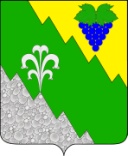 АДМИНИСТРАЦИЯ НИЖНЕБАКАНСКОГО СЕЛЬСКОГО ПОСЕЛЕНИЯ КРЫМСКОГО РАЙОНА ПОСТАНОВЛЕНИЕот 18.02.2013	 №  53станица НижнебаканскаяО подготовке документации по планировке территории для          размещения объекта «Реконструкция мостового перехода через реку Неберджай на автомобильной дороге Подъезд к ст-це Неберджаевской км 5+231 в Крымском районе»»В соответствии с Конституцией Российской Федерации, со статьями 45, 46 Градостроительного кодекса Российской Федерации, Федеральным законом от 6 октября 2003 года № 131-ФЭ «Об общих принципах организации местного самоуправления в Российской Федерации», Уставом Нижнебаканского сельского поселения Крымского района и на основании обращения открытого акционерного общества «Краснодаркрайгаз», постановляю:1. Разрешить открытому акционерному обществу «Дорожный проектно-изыскательский и научно-исследовательский институт «ГИПРОДОРНИИ» подготовку документации по планировке территории для размещения объекта  «Реконструкция мостового перехода через реку Неберджай на автомобильной дороге Подъезд к ст-це Неберджаевской км 5+231 в Крымском районе».2. Комиссии по подготовке проекта Правил землепользования и застройки Нижнебаканского сельского поселения Крымского района осуществлять техническое сопровождение разработки документации по планировке территории, указанной в пункте 1 настоящего постановления.3. Специалисту 2 категории администрации Нижнебаканского сельского поселения Крымского района Сагириди В.В. опубликовать настоящее постановление в средствах массовой информации и разместить его на официальном сайте администрации Нижнебаканского сельского поселения Крымского района.4. Постановление вступает в силу с момента его опубликования.5.Контроль за выполнением настоящего постановления оставляю  за собой.Глава Нижнебаканского сельского поселения Крымского района 				                          А.А.Кукос